ПРОЕКТ 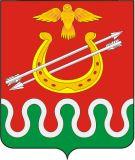 Администрация Боготольского районаКрасноярского краяПОСТАНОВЛЕНИЕг. Боготол«     »           2022 года							              №      - п	Об утверждении Порядка предоставления грантов в форме субсидий  субъектам  малого и среднего предпринимательства на начало ведения  предпринимательской деятельности на территории Боготольского района 	В  соответствии с частью 2 статьи 78 Бюджетного кодекса Российской  Федерации, Федеральным законом от 24.07.2007 № 209-ФЗ «О развитии малого и среднего предпринимательства в Российской Федерации», постановлением Правительства Российской Федерации от 18.09.2020 № 1492 «Об общих требованиях к нормативным правовым актам, муниципальным правовым актам, регулирующим предоставление субсидий, в том числе грантов в форме субсидий, юридическим лицам, индивидуальным предпринимателям, а также физическим лицам – производителям товаров, работ, услуг, и о признании утратившими силу некоторых актов Правительства Российской Федерации и отдельных положений некоторых актов Правительства Российской Федерации», постановлением Правительства Красноярского края от 30.09.2013 № 505-п «Об утверждении государственной программы Красноярского края «Развитие инвестиционной деятельности, малого и среднего предпринимательства», постановлением администрации Боготольского района от 09.10.2013 № 758-п «Об утверждении муниципальной программы Боготольского района «Развитие малого и среднего предпринимательства и инвестиционной деятельности в Боготольском районе»,  руководствуясь статьей 18 Устава Боготольского района Красноярского края,ПОСТАНОВЛЯЮ:	1.  Утвердить Порядок предоставления грантов в форме субсидий субъектам малого и среднего предпринимательства на начало ведения предпринимательской деятельности на территории Боготольского района, согласно приложению к настоящему постановлению.	2. Постановление опубликовать в периодическом печатном издании «Официальный вестник Боготольского района» и разместить на официальном сайте Боготольского района в сети Интернет www.bogotol-r.ru.	3.    Контроль над исполнением постановления оставляю за собой.	4.   Постановление вступает в силу после его официального опубликования.Исполняющий полномочия главы Боготольского района						       Н.В. БакуневичПриложениек постановлениюадминистрации Боготольского районаот «      »           2022  №    - пПорядокпредоставления грантов в форме субсидий субъектам малого и среднего предпринимательства на начало ведения  предпринимательской деятельности на территории Боготольского района 1. Общие положенияПорядок предоставления грантов в форме субсидий (далее – грант) субъектам малого и среднего предпринимательства на начало ведения предпринимательской деятельности на территории 
Боготольского района (далее – Порядок) определяет общие положения, порядок проведения отбора получателей грантов, условия и порядок  предоставления грантов, требования к отчетности  и осуществлению  контроля  за соблюдением условий и порядка предоставления грантов и ответственности за их нарушение.Порядок разработан в целях реализации мероприятий и достижения целей и результатов муниципальной программы «Развитие малого и среднего предпринимательства и инвестиционной деятельности в Боготольском районе», утвержденной постановлением администрации Боготольского района от 09.10.2013 № 758-п (далее – Муниципальная программа).1.2. 	Используемые в настоящем Порядке понятия:«субъект малого предпринимательства» и «субъект среднего предпринимательства» понимаются в том значении, в котором оно используется в Федеральном законе Российской Федерации от 24.07.2007 № 209-ФЗ «О развитии малого и среднего предпринимательства в Российской Федерации»; грантовая поддержка – предоставление субъектам малого и среднего предпринимательства грантов на начало ведения предпринимательской деятельности в сферах инновационной деятельности, информационных технологий, креативных индустрий, обрабатывающих производств, туризма и индустрии гостеприимства, бытовых услуг, дополнительного образования детей и взрослых, спорта, сбора и переработки отходов, ремонта автотранспортных средств, строительных работ, сбора и заготовки дикорастущих материалов;заявитель (участник отбора) - субъект малого и среднего предпринимательства, подавший заявку на участие в отборе;получатель гранта - заявитель, в отношении которого принято решение о оказании грантовой поддержки и с которым заключено соглашение о предоставлении гранта;заявка - комплект документов, предусмотренных Порядком,  для участия   в отборе;оборудование – новые, не бывшие в эксплуатации: оборудование, устройства, механизмы, станки, приборы, аппараты, агрегаты, установки, машины, транспортные средства (за исключением легковых автомобилей и воздушных судов), спортивный, производственный и хозяйственный инвентарь. относящиеся к первой - десятой амортизационным группам, согласно требованиям Налогового кодекса Российской Федерации;бизнес-проект – документ, описывающий идею, процесс и механизм реализации бизнес процессов, предусматривающий создание и (или) развитие производственной базы, предназначенной  для реализации идеи.1.3. Органом местного самоуправления, уполномоченным 
на предоставление гранта и осуществляющим функции главного распорядителя бюджетных средств, до которого в соответствии с бюджетным законодательством Российской Федерации как получателя бюджетных средств доводятся в установленном порядке лимиты бюджетных обязательств на предоставление субсидии на соответствующий финансовый год (соответствующий финансовый год и плановый период), является администрация Боготольского района (далее – Главный распорядитель бюджетных средств).1.4. Грант предоставляется в пределах бюджетных ассигнований, предусмотренных на указанные цели в бюджете муниципального образования Боготольский район на соответствующий финансовый год и плановый период, и лимитов бюджетных обязательств, утвержденных в установленном порядке Главному распорядителю бюджетных средств.1.5. Сведения о грантах размещаются на едином портале бюджетной системы Российской Федерации (далее - единый портал) в информационно-телекоммуникационной сети Интернет при формировании проекта решения о местном бюджете на очередной финансовый год и плановый период (проекта решения о внесении изменений в решение о местном бюджете на текущий финансовый год и плановый период).1.6. Грант предоставляется в целях финансового обеспечения расходов на начало ведения предпринимательской деятельности, включая расходы: а) на аренду и ремонт помещений, используемых для осуществления предпринимательской деятельности, включая приобретение строительных материалов, оборудования, необходимого для ремонта помещений, используемых для осуществления предпринимательской деятельности; б) на приобретение оргтехники, оборудования, мебели, программного обеспечения, используемых для осуществления предпринимательской деятельности;в) на оформление результатов интеллектуальной деятельности, полученных при осуществлении предпринимательской деятельности:г) на приобретение сырья, расходных материалов, необходимых для производства выпускаемой продукции или предоставления услуг: д) на обеспечение затрат на выплату по передаче прав на франшизу (паушальный взнос).1.7. Категории получателей грантов – субъекты малого и среднего предпринимательства, зарегистрированные не ранее 1 мая года, предшествующего году подачи заявки.1.8. Получатель гранта определяется по результатам проведения отбора посредством проведения конкурса. Порядок проведения отбора 2.1. Отбор получателей грантов осуществляется посредством проведения конкурса, исходя из наилучших условий достижения результатов, в целях достижения которых предоставляется грант. Результаты предоставления гранта  устанавливаются в Соглашении и должны быть конкретными, измеримыми и способствовать достижению целей и показателей Муниципальной программы.2.2. Организатором отбора является администрация Боготольского района (отдел экономики и планирования). Решение о проведении отбора утверждается правовым актом администрации Боготольского района.2.3. Главный распорядитель бюджетных средств размещает информацию о проведении отбора
на едином портале  в государственной интегрированной информационной системе управления общественными финансами «Электронный бюджет» и 
на официальном сайте Главного распорядителя бюджетных средств
в информационно-телекоммуникационной сети «Интернет» в течение 1 рабочего дня со дня принятия решения о проведении отбора с указанием
в объявлении о проведении отбора:сроков проведения отбора;даты начала подачи или окончания приема заявок участников отбора, которая не может быть ранее 30-го календарного дня, следующего за днем размещения объявления о проведении отбора;наименования, места нахождения, почтового адреса, адреса электронной почты главного распорядителя бюджетных средств;доменного имени и (или) указателей страниц системы «Электронный бюджет» или иного сайта в информационно-телекоммуникационной сети «Интернет», на котором обеспечивается проведение отбора;требований к участникам отбора и перечня документов, представляемых участниками отбора для подтверждения их соответствия указанным требованиям;порядка подачи заявок участниками отбора
и требований, предъявляемых к форме и содержанию заявок, подаваемых участниками отбора;порядка отзыва заявок участников отбора, порядка возврата заявок участников отбора, определяющего в том числе основания для возврата заявок участников отбора, порядка внесения изменений в заявки участников отбора;правил рассмотрения и оценки заявок участников отбора;порядка предоставления участникам отбора разъяснений положений объявления о проведении отбора, даты начала и окончания срока такого предоставления;срока, в течение которого получатели гранта должны подписать соглашение о предоставлении гранта;условия признания получателей гранта уклонившимися от заключения соглашения;дату размещения результатов отбора на  официальном сайте главного распорядителя как получателя бюджетных средств в информационно-телекоммуникационной сети "Интернет", которая не может быть позднее 14-го календарного дня, следующего за днем определения получателя гранта.2.4. Участник отбора на первое число месяца подачи заявки должен соответствовать следующим требованиям: отсутствие неисполненной обязанности  по уплате налогов, сборов, страховых взносов, пеней, штрафов, процентов, подлежащих уплате 
в соответствии с законодательством Российской Федерации о налогах 
и сборах.  В  2022 году в соответствии с пунктом 2 Постановления Правительства Российской Федерации от 05.04.2022 № 590 "О внесении изменений в общие требования к нормативным правовым актам, муниципальным правовым актам, регулирующим предоставление субсидий, в том числе грантов в форме субсидий, юридическим лицам, индивидуальным предпринимателям, а также физическим лицам - производителям товаров, работ, услуг и об особенностях предоставления указанных субсидий и субсидий из федерального бюджета бюджетам субъектов Российской Федерации в 2022 году" у получателя поддержки может быть неисполненная обязанность по уплате налогов, сборов, страховых взносов, пеней, штрафов, процентов, подлежащих уплате в соответствии с законодательством Российской Федерации о налогах и сборах, не превышающая 300 тыс. рублей;не должен являться иностранным юридическим лицом, а также российским юридическим лицом, в уставном (складочном) капитале которого доля участия иностранных юридических лиц, местом регистрации которых является государство или территория, включенные в утвержденный Министерством финансов Российской Федерации перечень государств
и территорий, предоставляющих льготный налоговый режим налогообложения и (или) не предусматривающих раскрытия и предоставления информации при проведении финансовых операций (офшорные зоны),
в совокупности превышает 50 процентов;не должен получать средства из местного бюджета на основании иных муниципальных правовых актов на цели, указанные в пункте 1.6 Порядка;не должен находиться в реестре недобросовестных поставщиков (подрядчиков, исполнителей) в связи с отказом от исполнения заключенных государственных (муниципальных) контрактов о поставке товаров, выполнении работ, оказании услуг по причине введения политических или экономических санкций иностранными государствами, совершающими недружественные действия в отношении Российской Федерации, граждан Российской Федерации или российских юридических лиц, и (или) введением иностранными государствами, государственными объединениями и (или) союзами и (или) государственными (межгосударственными) учреждениями иностранных государств или государственных объединений и (или) союзов мер ограничительного характера (Действует в  2022 году в соответствии с пунктом 2 Постановления Правительства Российской Федерации от 05.04.2022 № 590 "О внесении изменений в общие требования к нормативным правовым актам, муниципальным правовым актам, регулирующим предоставление субсидий, в том числе грантов в форме субсидий, юридическим лицам, индивидуальным предпринимателям, а также физическим лицам - производителям товаров, работ, услуг и об особенностях предоставления указанных субсидий и субсидий из федерального бюджета бюджетам субъектов Российской Федерации в 2022 году")Основным видом экономической деятельности участника отбора в соответствии со сведениями, содержащимися в едином государственном реестре юридических лиц либо едином государственном реестре индивидуальных предпринимателей по состоянию на дату подачи заявки должен являться один из видов экономической деятельности в следующих сферах:- информационных технологий - виды экономической деятельности в соответствии с Общероссийским классификатором видов экономической деятельности ОК 029-2014, утвержденным Приказом Росстандарта от 31.01.2014 N 14-ст (далее - ОКВЭД), отнесенные к группам 62.01, 62.02, 62.09 раздела J, подгруппе 63.11.1 раздела J;- креативные индустрии - виды экономической деятельности в соответствии с ОКВЭД, отнесенные к классам 13 - 15 раздела С; группам 32.12 - 32.13 раздела С; подклассу 32.2 раздела С; подгруппе 32.99.8 раздела С; группам 58.11, 58.13, 58.14, 58.19, 58.21, 58.29 раздела J; группам 59.11 - 59.14, 59.20 раздела J; группам 60.10, 60.20 раздела J; группам 62.01, 62.02 раздела J; группам 63.12, 63.91 раздела J; группам 70.21, 71.11, 73.11, 74.10 - 74.30 раздела М; группе 77.22 раздела N; подгруппе 85.41.2 раздела P; группам 90.01 - 90.04, 91.01 - 91.03 раздела R;- обрабатывающие производства - виды экономической деятельности, отнесенные к разделу С ОКВЭД;- туризм и индустрия гостеприимства – виды экономической деятельности в соответствии с ОКВЭД, отнесенные к классу 55,56 раздела I; группе 77.21, классу 79 раздела N; подклассам 91.02, 93.2 раздела R;- бытовые услуги – виды экономической деятельности в соответствии с ОКВЭД, отнесенные к классу 95, группам 96.01, 96.02, 96.04 раздела S;- дополнительное образование детей и взрослых – виды экономической деятельности в соответствии с ОКВЭД, отнесенные к подгруппам 85.41.1, 85.41.9 раздела Р;- спорт – виды экономической деятельности в соответствии с ОКВЭД, отнесенные к группе 93.13, 93.19 раздела R;- сбор и переработка отходов – виды экономической деятельности в соответствии с ОКВЭД, отнесенные к классу 38 раздела Е;- ремонт автотранспортных средств – виды экономической деятельности в соответствии с ОКВЭД, отнесенные к группе 45.20 раздела G;- строительные работы – виды экономической деятельности в соответствии с ОКВЭД, отнесенные к подгруппе 42.22.2, классу 43 раздела F;- сбор и заготовка дикорастущих материалов - виды экономической деятельности в соответствии с ОКВЭД, отнесенные к группе 02.30 раздела А.2.5. В целях получения гранта заявитель в сроки, указанные
в объявлении о проведении отбора, представляет Главному распорядителю бюджетных средств на бумажном носителе нарочным или посредством почтовой связи по адресу: 662060, Красноярский край, г. Боготол, ул. Комсомольская, 2,  заявку, содержащую следующие документы:- заявление на предоставление грантовой поддержки по форме согласно приложению № 1 к Порядку;- бизнес-проект по созданию  и развитию собственного дела по форме согласно приложению № 4 к  Порядку; - копию устава заявителя (при наличии);- выписку из единого государственного реестра юридических лиц и (или) выписку из единого государственного реестра индивидуальных предпринимателей, выписку из единого реестра субъектов малого и среднего предпринимательства, полученную Заявителем не ранее 20 рабочих дней до даты подачи заявки (представляется по инициативе заявителя);- справку об исполнении налогоплательщиком (плательщиком сбора, плательщиком  страховых взносов, налоговым агентом) обязанности по уплате налогов, сборов, страховых взносов, пеней, штрафов, процентов, выданную  территориальным органом Федеральной  налоговой службы по состоянию на  первое число месяца подачи заявки на участие в отборе (представляется по инициативе заявителя);- копия документа, подтверждающий полномочия представителя заявителя, а также копию паспорта или иного документа, удостоверяющего личность представителя заявителя;- копия документа, подтверждающего прохождение обучения в сфере предпринимательства  в течение 12 месяцев до даты подачи заявки на получение гранта;- документы, подтверждающие плановую стоимость проекта (сметы, спецификации, коммерческие предложения, счета на оплату и другое – при наличии).2.6. Участник отбора может подать не более одной заявки на участие в отборе.2.7. Копии представляемых заявителем документов должны быть прошнурованы, пронумерованы, опечатаны с указанием количества листов, подписаны и заверены печатью заявителя (при наличии).Заявитель несет ответственность за достоверность представляемых сведений и документов для получения грантовой поддержки в соответствии
с действующим законодательством Российской Федерации.Документы, указанные в абзацах 4-5  пункта 2.5 Заявитель вправе представить по собственной инициативе. Если Заявитель не представил документ по собственной инициативе, отдел экономики и планирования самостоятельно получает данные сведения в порядке межведомственного информационного взаимодействия.2.8. Заявка регистрируется в течение одного рабочего дня с момента приема документов. По требованию заявителю выдается расписка в получении документов. Журнал регистрации заявок ведется в письменном виде.2.9. Отдел экономики и планирования в течение 3 рабочих дней  со дня окончания срока приема заявок на участие в отборе рассматривает представленные заявителем в составе заявки документы на  соответствие требованиям Порядка, а также на соответствие заявителя условиям оказания поддержки,  и готовит заключение, содержащее следующую информацию:- о наличии оснований либо отсутствии оснований для отказа в оказании грантовой поддержки;- итоговый перечень заявок, ранжированный по времени поступления. При равенстве  итоговых баллов, присвоенных двум и более участникам отбора, наименьший порядковый номер присваивается участнику, подавшему заявку ранее по времени подачи.2.10. Для принятия решения о предоставлении гранта или отказе в предоставлении гранта созывается комиссия в составе, согласно приложению № 3 к настоящему Порядку.Комиссия правомочна принимать решения, если на ее заседании присутствует более половины от установленного количества членов. Секретарь комиссии обеспечивает ведение протокола заседания комиссии.	2.11. Решение комиссии оформляется протоколом, подписываемым всеми присутствующими членами комиссии и содержащим:	решение о предоставлении гранта с расчетом размера гранта в соответствии с пунктом 3.11 настоящего Порядка;	решение об отказе в предоставлении гранта по основаниям, предусмотренным пунктом 3.13 настоящего Порядка. 	2.12. Отбор признается несостоявшимся, если для участия в отборе не поступило ни одной заявки.Условия и порядок предоставления гранта 3.1. На основании решения комиссии отдел экономики и планирования готовит проект распоряжения о предоставлении (отказе в предоставлении) гранта и направляет на подпись Главе Боготольского района в срок не более 2-х рабочих дней с момента вынесения решения комиссией. 3.2. С момента вступления в силу распоряжения о предоставлении гранта, заявитель признается получателем гранта.3.3. Отдел экономики и планирования информирует заявителей о принятом решении в письменной форме (почтовым отправлением с уведомлением) или лично (при возможности) в течение 2 рабочих дней со дня вступления в силу распоряжения.3.4. В случае отказа получателя в получении гранта по собственной инициативе, оформляется заявление с указанием причин. 3.5. Администрация Боготольского района в течение 4 рабочих дней со дня вступления в силу распоряжения о предоставлении гранта заключает с получателем грантовой поддержки соглашение о предоставлении грантовой поддержки (далее – Соглашение) по форме, согласно приказа Финансового управления администрации Боготольского района от 10.02.2017 № 10-о «Об утверждении типовых форм соглашений (договоров) между главным распорядителем средств районного бюджета и юридическим лицом (за исключением муниципальных учреждений), индивидуальным предпринимателем, физическим лицом – производителем товаров, работ, услуг о предоставлении субсидии из районного бюджета».3.6. В случае если Соглашение не заключено в установленные сроки по вине получателя грантовой поддержки, получатель грантовой поддержки считается уклонившимся от заключения Соглашения.3.7. Соглашение о предоставлении гранта должно содержать:   согласие получателей гранта, лиц, получающих средства на основании договоров, заключенных с получателем гранта, на осуществление в отношении их проверки Главным распорядителем бюджетных средств порядка и условий предоставления гранта, в том числе в части достижения результатов предоставления гранта, а также проверки органами муниципального финансового контроля проверок соблюдения получателем гранта порядка и условий предоставления гранта;результат предоставления грантовой поддержки, а также показатели необходимые для достижения результата предоставления грантовой поддержки, и их значения (при возможности такой детализации);обязательство субъекта малого и среднего предпринимательства не прекращать деятельность в течение 12 месяцев после получения гранта;согласование новых условий  соглашения, в том числе о расторжении соглашения при недостижении согласия  по новым условиям в случае  уменьшения Главному  распорядителю бюджетных средств ранее доведенных  лимитов бюджетных обязательств, указанных в пункте  1.4 Порядка, приводящего к невозможности предоставления грантовой поддержки в размере, определенном в Соглашении;запрет приобретения получателями гранта - юридическими лицами,  а также иными юридическими лицами, получающими средства на основании договоров, заключенных с получателями гранта, за счет полученных средств местного бюджета, средств иностранной валюты, за исключением операций, осуществляемых в соответствии с валютным законодательством Российской  Федерации  при закупке (поставке) высокотехнологичного импортного оборудования, сырья и комплектующих изделий.3.8. Отдел экономики и планирования не позднее 1 рабочего дня со дня заключения Соглашения направляет  в Муниципальное казенное учреждение «Межведомственная централизованная бухгалтерия» (далее – МКУ «Межведомственная централизованная бухгалтерия»):	- реестр получателей гранта по форме согласно приложению № 2 к настоящему Порядку;- копию распоряжения о предоставлении гранта;- копии Соглашений о предоставлении гранта.3.9. МКУ «Межведомственная централизованная бухгалтерия» в срок не более 5 рабочих дней с момента получения документов, указанных в п. 3.8 настоящего Порядка, перечисляет средства гранта на расчетные или корреспондентские счета, открытые получателем субсидии в учреждениях Центрального банка Российской Федерации или кредитных организациях.3.10. Грант считается предоставленным получателю в день списания средств с лицевого счета Главного распорядителя бюджетных средств.3.11.  Размер гранта, предоставляемого одному получателю составляет не более 300,00 тыс. рублей, при этом грант предоставляется в целях финансового обеспечения расходов на начало ведения предпринимательской деятельности, включая расходы: а) на аренду и ремонт помещений, используемых для осуществления предпринимательской деятельности, включая приобретение строительных материалов, оборудования, необходимого для ремонта помещений, используемых для осуществления предпринимательской деятельности; б) на приобретение оргтехники, оборудования, мебели, программного обеспечения, используемых для осуществления предпринимательской деятельности;в) на оформление результатов интеллектуальной деятельности, полученных при осуществлении предпринимательской деятельности:- в  размере, не более 70 процентов от общей суммы гранта (по направлениям расходов, предусмотренных пунктами а), б), в) настоящего пункта;г) на приобретение сырья, расходных материалов, необходимых для производства выпускаемой продукции или предоставления услуг: - в размере не более 30 процентов от общей суммы гранта;д) на обеспечение затрат на выплату по передаче прав на франшизу (паушальный взнос).3.12. Основания для отказа в предоставлении грантов:субъект малого и среднего предпринимательства зарегистрирован не на территории Красноярского края и осуществляет деятельность не на территории Боготольского района;несоответствие участника отбора требованиям и условиям оказания поддержки, установленным настоящим Порядком;несоответствие представленных документов установленным требованиям , или непредоставление (предоставление не в полном объеме) указанных документов;установление фата недостоверности представленной информации в том числе информации о месте нахождения и адресе юридического лица;отсутствие средств на предоставление грантовой поддержки по мероприятию Муниципальной программы;подача заявки после окончания срока приема, определенного для подачи заявок;с момента признания субъекта малого или среднего предпринимательства допустившим нарушение порядка и условий оказания поддержки, в том числе не обеспечившим целевого использования средств поддержки, прошло менее чем три года;ранее в отношении участника отбора было принято решение об оказании аналогичной поддержки (поддержки, условия оказания которой совпадают, включая  форму, вид поддержки и цели ее оказания) и сроки ее оказания не истекли.участник отбора осуществляет производство и (или) реализацию подакцизных товаров, а также добычу и (или) реализацию полезных ископаемых, за исключением общераспространенных полезных ископаемых; субъект малого и среднего предпринимательства не включен в единый реестр субъектов малого и среднего предпринимательства;участник отбора является  получателем иных мер финансовой поддержки на осуществление предпринимательской деятельности, предоставляемой в соответствии с Постановлением Правительства Красноярского края от 30.08.2012 № 429-п "Об утверждении Порядка, условий и размера предоставления единовременной финансовой помощи при государственной регистрации в качестве юридического лица, индивидуального предпринимателя либо крестьянского (фермерского) хозяйства гражданам, признанным в установленном порядке безработными, и гражданам, признанным в установленном порядке безработными, прошедшим профессиональное обучение или получившим дополнительное профессиональное образование по направлению краевых государственных учреждений службы занятости населения, а также единовременной финансовой помощи на подготовку документов для соответствующей государственной регистрации, перечня расходов, на финансирование которых предоставляется единовременная финансовая помощь, порядка подтверждения получателем единовременной помощи исполнения условий ее предоставления и целевого использования средств единовременной финансовой помощи, порядка возврата средств единовременной финансовой помощи в случае нарушения условий, установленных при ее предоставлении", а также Порядком назначения государственной социальной помощи на основании социального контракта отдельным категориям граждан, утвержденным подпрограммой "Повышение качества жизни отдельных категорий граждан, степени их социальной защищенности" государственной программы "Развитие системы социальной поддержки граждан", утвержденной Постановлением Правительства Красноярского края от 30.09.2013 № 507-п, если такие меры финансовой поддержки были оказаны получателю в течение 12 месяцев до даты подачи заявки на получение гранта;4. Требования к отчетности4.1. Порядок и сроки предоставления получателем гранта отчетности о достижении значений результатов предоставления гранта, об осуществлении расходов, источником финансового обеспечения которых является грант, устанавливается в Соглашении.Требования  об осуществлении контроля за соблюдением условий и порядка предоставления  гранта  и ответственности за их нарушение5.1. Главный распорядитель бюджетных средств и органы муниципального финансового контроля (далее – органы контроля) осуществляют проверки соблюдения порядка и условий предоставления гранта, в том числе достижения результатов предоставления гранта получателя гранта, лиц, получающих средства на основании договоров, заключенных с получателями гранта (далее-субъекты проверки).5.2. Для проведения проверок  субъекты проверки направляют по запросу органов контроля  документы и информацию, необходимые  для осуществления контроля.5.3. В случае нарушения условий, установленных при предоставлении гранта, выявленного по фактам проверок,  а также в случае  не достижения  результата предоставления гранта, принимается решение о возврате гранта в полном объеме.5.4. Решение органов контроля является основанием для издания распоряжения о возврате гранта и направления требования о возврате гранта.5.5. В течение 5 рабочих дней с момента издания распоряжения о возврате гранта субъекту проверки направляется соответствующее требование в письменном виде по почте (заказным письмом с уведомлением) или личным вручением (при возможности) с указанием основания для принятия решения, срока исполнения требования, выписки из решения органов контроля, копии распоряжения. 5.6. В случае неисполнения требований органы контроля  принимают меры по возврату в бюджет ранее полученных сумм гранта в судебном порядке в соответствии с законодательством Российской Федерации. Приложение №  1к Порядку предоставления грантов в форме субсидий субъектам малого и среднего предпринимательства на начало ведения  предпринимательской деятельности на территории Боготольского районаЗаявление на предоставление гранта в форме субсидий субъектам   малого и среднего  предпринимательства  на начало ведения предпринимательской  деятельности на территории Боготольского района_____________________________________________________________________(полное наименование заявителя)Прошу предоставить  грант в форме субсидий  субъектам малого и среднего предпринимательства на начало ведения  предпринимательской деятельности на территории Боготольского района1.Информация о заявителе:Юридический адрес:										Фактический адрес:										Телефон, факс, e-mail:										ИНН/КПП:												ОГРН:												Банковские реквизиты:										            2. Основной вид экономической деятельности заявителя:_____________________3. Численность работников на 1 января года подачи заявки____________________Применяемая система налогообложения________________________________ Настоящим заявлением подтверждаю следующие сведения: не являюсь кредитной организацией, страховыми организациями (за исключением потребительских кооперативов), инвестиционными фондами, негосударственными пенсионными фондами, профессиональными участниками рынка ценных бумаг, ломбардами;не являюсь участником соглашений о разделе продукции;не осуществляю предпринимательскую деятельность в сфере игорного бизнеса; не являюсь в порядке, установленном законодательством Российской Федерации о валютном регулировании и валютном контроле, нерезидентами Российской Федерации, за исключением случаев, предусмотренных международными договорами Российской Федерации;не осуществляю производство и (или) реализацию подакцизных товаров, а также добычу и (или) реализацию полезных ископаемых,
за исключением общераспространенных полезных ископаемых; включен в Единый реестр субъектов малого и среднего предпринимательства;ранее в отношении субъекта малого и среднего предпринимательства не было принято решения об оказании аналогичной поддержки (поддержки, условия оказания которой совпадают, включая форму, вид поддержки и цели ее оказания), сроки оказания которой не истекли;не являюсь получателем иных мер финансовой поддержки
на осуществление предпринимательской деятельности, предоставляемой
в соответствии с постановлением Правительства Красноярского края
от 30.08.2012 № 429-п «Об утверждении Порядка, условий и размера предоставления единовременной финансовой помощи при государственной регистрации в качестве юридического лица, индивидуального предпринимателя либо крестьянского (фермерского) хозяйства гражданам, признанным в установленном порядке безработными, и гражданам, признанным в установленном порядке безработными, прошедшим профессиональное обучение или получившим дополнительное профессиональное образование по направлению краевых государственных учреждений службы занятости населения, а также единовременной финансовой помощи на подготовку документов для соответствующей государственной регистрации, перечня расходов, на финансирование которых предоставляется единовременная финансовая помощь, порядка подтверждения получателем единовременной помощи исполнения условий ее предоставления и целевого использования средств единовременной финансовой помощи, порядка возврата средств единовременной финансовой помощи в случае нарушения условий, установленных при ее предоставлении», а также Порядком назначения государственной социальной помощи
на основании социального контракта отдельным категориям граждан, утвержденным подпрограммой «Повышение качества жизни отдельных категорий граждан, степени их социальной защищенности» государственной программы «Развитие системы социальной поддержки граждан», утвержденной постановлением Правительства Красноярского края
от 30.09.2013 № 507-п.Настоящим заявлением декларирую, что на первое число месяца подачи заявки:отсутствие неисполненной обязанности  по уплате налогов, сборов, страховых взносов, пеней, штрафов, процентов, подлежащих уплате 
в соответствии с законодательством Российской Федерации о налогах 
и сборах.  В  2022 году в соответствии с пунктом 2 Постановления Правительства Российской Федерации от 05.04.2022 № 590 "О внесении изменений в общие требования к нормативным правовым актам, муниципальным правовым актам, регулирующим предоставление субсидий, в том числе грантов в форме субсидий, юридическим лицам, индивидуальным предпринимателям, а также физическим лицам - производителям товаров, работ, услуг и об особенностях предоставления указанных субсидий и субсидий из федерального бюджета бюджетам субъектов Российской Федерации в 2022 году" у получателя поддержки может быть неисполненная обязанность по уплате налогов, сборов, страховых взносов, пеней, штрафов, процентов, подлежащих уплате в соответствии с законодательством Российской Федерации о налогах и сборах, не превышающая 300 тыс. рублей;не должен являться иностранным юридическим лицом, а также российским юридическим лицом, в уставном (складочном) капитале которого доля участия иностранных юридических лиц, местом регистрации которых является государство или территория, включенные в утвержденный Министерством финансов Российской Федерации перечень государств
и территорий, предоставляющих льготный налоговый режим налогообложения и (или) не предусматривающих раскрытия и предоставления информации при проведении финансовых операций (офшорные зоны),
в совокупности превышает 50 процентов;не должен получать средства из местного бюджета на основании иных муниципальных правовых актов на цели, указанные в пункте 1.6 Порядка;не должен находиться в реестре недобросовестных поставщиков (подрядчиков, исполнителей) в связи с отказом от исполнения заключенных государственных (муниципальных) контрактов о поставке товаров, выполнении работ, оказании услуг по причине введения политических или экономических санкций иностранными государствами, совершающими недружественные действия в отношении Российской Федерации, граждан Российской Федерации или российских юридических лиц, и (или) введением иностранными государствами, государственными объединениями и (или) союзами и (или) государственными (межгосударственными) учреждениями иностранных государств или государственных объединений и (или) союзов мер ограничительного характера (Действует в  2022 году в соответствии с пунктом 2 Постановления Правительства Российской Федерации от 05.04.2022 № 590 "О внесении изменений в общие требования к нормативным правовым актам, муниципальным правовым актам, регулирующим предоставление субсидий, в том числе грантов в форме субсидий, юридическим лицам, индивидуальным предпринимателям, а также физическим лицам - производителям товаров, работ, услуг и об особенностях предоставления указанных субсидий и субсидий из федерального бюджета бюджетам субъектов Российской Федерации в 2022 году")7. Не возражаю против доступа к документам всех лиц, участвующих в рассмотрении заявок, круг которых определен порядком предоставления гранта. Даю согласие на проверку любых данных, представленных в настоящей заявке; а также согласие на обработку персональных данных (для физического лица).8.	 О порядке организации отбора на предоставление гранта  уведомлен. В случае принятия решения о предоставлении гранта прошу размер гранта установить в соответствии с Порядком предоставления грантов в форме субсидий субъектам малого и среднего предпринимательства на начало ведения  предпринимательской деятельности на территории Боготольского района9. Выражаю согласие на публикацию (размещение) в информационно-телекоммуникационной сети Интернет информации, связанной с проведением отбора.Вся информация, содержащаяся в заявлении и прилагаемых к нему документах, является достоверной.Перечень (опись) прилагаемых к заявлению документов:Руководитель предприятия/Индивидуальный предприниматель______________________ /И. О. Фамилия/							(подпись)МППриложение №2к Порядку предоставления грантов в форме субсидий субъектам малого и среднего предпринимательства на начало ведения предпринимательской деятельности на территории Боготольского района  МКУ «Межведомственнаяцентрализованная бухгалтерия»администрации Боготольского районаРеестр получателей с грантов в форме субсидий субъектам малого и среднего предпринимательства на начало ведения  предпринимательской деятельности на территории Боготольского района Начальник отдела экономики и планированияадминистрации Боготольского района				______________________			_______________________											подпись						ФИО																«__» _________________20_                                                                      Приложение № 3к Порядку предоставления грантов в форме субсидий субъектам малого и среднего предпринимательства на начало ведения  предпринимательской деятельности на территории Боготольского районаСостав комиссииПриложение № 4 к Порядку предоставления грантов в форме субсидий субъектам малого и среднего предпринимательства на начало ведения  предпринимательской деятельности на территории Боготольского районаБИЗНЕС- ПРОЕКТ_________________________________  __________________________________________________ (ФИО)Дата ________________________№ п/пНаименование документаКоличество экземпляровКол-во листов12…№ п/пПолучатель ИНН/КППБанковские реквизиты получателя (наименование банка, БИК, к/с, р/с)Источник финансированияРазмер гранта12…ИТОГООбщая информация  Общая информация  Полное наименование  Юридический адрес/фактический адресТелефон, адрес электронной  почты ИНН/КППДата регистрацииРасчетный счет/лицевой счет Общие  сведения о бизнес-проектеОбщие  сведения о бизнес-проекте Суть проекта ( цель, задачи, основные мероприятия, краткое описание проекта)Период реализации проекта (годы)Стоимость  проекта, руб.в том числе:- собственные средства (не менее 30 % от размера  расходов на реализацию бизнес -проекта), руб.- кредитные средства, руб.( в случае использования кредитных средств необходимо предоставить выписку  решения  кредитной организации о принятии положительного  решения по  предоставлению финансирования  заявителю)- средства гранта (не более 300 000, 00 рублей)Имущество для реализации бизнес-проекта, имеющееся  в распоряжении , в том числе: помещения, мебель, оборудование, прочие ресурсы)Средняя численность работников (чел.)Среднемесячная заработная плата, руб.Выручка от  реализации, руб.Количество  сохраняемых/создаваемых рабочих мест, чел.Организация сбыта продукции ( география  сбыта, основные потребители и др.)Эффективность бизнес-проекта:3.Расходы на  создание  и развитие проекта:3.Расходы на  создание  и развитие проекта:Наименование:Стоимость , руб.